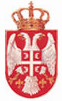 Република СрбијаАутономна Покрајина Војводина Општина ВрбасПРЕСЕДНИК ОПШТИНЕ ВРБАССтручна Конкурсна Комисија Број: 06-3-412/1/2022-II/02Дана:01.06.2022. године Стручна конкурсна комисија  (у  даљем  тексту: Комисија),  именована  Решењем  Председника  општине  Врбас  број  06-3-399/2022-II/02, од 25.05.2022. године, за оцену пројеката и израду предлога о расподели средстава по Конкурсу за суфинансирање пројеката производње медијских садржаја из области јавног информисања на територији општине Врбас у 2022. години, у складу са чланом 23. и 24. Закона о јавном информисању и медијима („Службени  гласник Републике Србије“, број: 83/14, 58/15 и 12/2016- аутентично тумачење),и чланом 18, 19 и 22. Правилника о суфинансирању пројеката за остваривање јавног интереса у области јавног информисања ("Сл. гласник РС", бр. 16/16 и 8/17) доноси:ПРЕДЛОГ О      РАСПОДЕЛИ СРЕДСТАВА  СА ОБРАЗЛОЖЕЊЕМКомисија предлаже расподелу средства за следеће пројекте:У складу са чланом 22. став 9. Правилника о суфинансирању пројеката за остваривање јавног интереса у области јавног информисања, Комисија даје следеће образложење:Подносилац пријаве, Никола Лучић ПР КИНЕМОТОГРАФСКЕ И АУДИО ВИДЕО УСЛУГЕ ПАМНЕО НОВИ САД, Јанка Чмелинка 119  конкурисао је са предлогом пројекта "Треће доба ". Укупна вредност пројекта је 375.000,00 динара, од чега су 75.000,00 динара средства подносиоца пријаве, а 300.000,00 динара средства за која се аплицира из буџета јединице локалне самоуправе. Наведени пројекат је у складу са наменом средстава из Јавног позива за учешће на Конкурсу за суфинансирање пројеката производње медијских садржаја из области јавног информисања у 2022. години ( у даљем тексту: Јавни позив) и у складу је са критеријумима из члана 18. став 1. и 2. Правилника и то: мером у којој је пројектна активност подобна да оствари јавни интерес у области јавног информисања и мером пружања веће гаранције привржености професионалним и етичким медијским стандардима.У оквиру мере у којој је предложена пројектна активност подобна да оствари јавни интерес у области јавног информисања, посебну вредност пројекту даје усклађенoст пројекта са реалним потребама и приоритетима циљних група које су јасно дефинисане ( став 1. тачка 2. алинеја 1 и 2.) Правилника. Планиране активности су усклађене са наведеним циљевима и очекиваним резултатима. Из пројектних активности и  планираних циљева уочљив је висок степен утицаја пројекта на квалитет информисања циљне групе. Предложене пројектне активности доприносе развоју медијског плурализма, развоју људских права и истинитом, непристрасном,  правовременом и потпуном информисању грађана, односно подесне су да остваре јавни интерес у области јавног информисања дефинисан чланом 15. Закона о јавном информисању и медијима (у даљем тексту: Закон). У складу са чланом 18. став 1. тачка 4. алинеја 2. Правилника, ценећи буџет и оправданост трошкова пројекта, предлог је да се пројекат подржи у захтеваном износу 300.000 ,00 динараПодносилац пријаве,Информативно-пропагандни програм „Кула" доо,Максима Горког 1, Кула, конкурисао је са пројектом " Градимо будућност Врбаса ". Укупна  вредност  пројекта  је 2.000.000,00 динара, од чега су 1.000.000,00 динара средства подносиоца пријаве, а 1.000.000,00 динара средства за која се аплицира из буџета јединице локалне самоуправе. Наведени пројекат је у складу са наменом средстава из Јавног позива за учешће на Конкурсу за суфинансирање пројеката производње медијских садржаја из области јавног информисања у 2022. години ( у даљем тексту: Јавни позив) и у складу је са критеријумима из члана 18. став 1. и 2. Правилника и то: мером у којој је пројектна активност подобна да оствари јавни интерес у области јавног информисања и мером пружања веће гаранције привржености професионалним и етичким медијским стандардима.У оквиру мере у којој је предложена пројектна активност подобна да оствари јавни интерес у области јавног информисања, посебну вредност пројекту даје висок степен утицаја на квалитет инфоримсања циљне групе (став 1.тачка 2. алинеја 2.) Правилника. У пројекту се уочава мерљивост индикатора који омогућавају праћење реализације пројекта.(став 1. тачка 2.алинеја 3). Комисија сматра и да посебну вредност пројекту   „Градимо будућност Врбаса" даје инсистирање на подизању и промовисању развојних шанси Врбаса, унапређивању поверења и сарадње између локалне самоуправе и грађана и побољшању комунакције између грађана и локалне власти.   Предложене пројектне активности доприносе развоју медијског плурализма, развоју људских права и истинитом, непристрасном,  правовременом и потпуном информисању грађана, односно подесне су да остваре јавни интерес у области јавног информисања дефинисан чланом 15. Закона о јавном информисању и медијима (у даљем тексту: Закон). У складу са чланом 18. став 1. тачка 4. алинеја 2. Правилника, ценећи буџет и оправданост трошкова пројекта, предлог је да се пројекат не подржи у захтеваном износу од 1.000.000,00 динара,  већ у износу од 300.000,00 динара.Подносилац пријаве, „ВТВ доо Суботица„ -огранак Врбас, Саве Ковачевића 87, конкурисала је са предлогом пројекта " Кроз Врбас". Укупна вредност пројекта је 6.000.000,00 динара, од чега су 3.000.000,00 динара средства подносиоца пријаве, а 3.000.000,00 динара средства за која се аплицира из буџета јединице локалне самоуправе. Наведени пројекат је у складу са наменом средстава из Јавног позива за учешће на Конкурсу за суфинансирање пројеката производње медијских садржаја из области јавног информисања у 2022. години ( у даљем тексту: Јавни позив) и у складу је са критеријумима из члана 18. став 1. и 2. Правилника и то: мером у којој је пројектна активност подобна да оствари јавни интерес у области јавног информисања и мером пружања веће гаранције привржености професионалним и етичким медијским стандардима.У оквиру мере у којој је предложена пројектна активност подобна да оствари јавни интерес у области јавног информисања, посебну вредност пројекту даје предвиђен велики број медијских садржаја који ће допринети квалитетном информисању циљних група. Пројектне активности су добро разрађене. Планиране активности наведене у пројекту усклађене су са предвиђеним циљевима и очекиваним резултатима (став 1. тачка 2. алинеја 1., 2. и 4., ) Правилника).   Предложене пројектне активности доприносе развоју медијског плурализма, развоју људских права и истинитом, непристрасном,  правовременом и потпуном информисању грађана, односно подесне су да остваре јавни интерес у области јавног информисања дефинисан чланом 15. Закона о јавном информисању и медијима (у даљем тексту: Закон). У складу са чланом 18. став 1. тачка 4. алинеја 2. Правилника, ценећи буџет и оправданост трошкова пројекта, предлог је да се пројекат подржи у захтеваном износу од 3.000.000,00 динара.Подносилац пријаве „ДВП Дигитал доо“, Булевар Ослобођења 81 Нови Сад, конкурисао је са предлогом пројекта „ Врбас на длану“. Укупна вредност пројекта је 630.000,00 динара, од чега су 130.000,00 динара средства подносиоца пријаве, а 500.000,00 динара средства за која се аплицира из буџета јединице локалне самоуправе. Наведени пројекат је у складу са наменом средстава из Јавног позива за учешће на Конкурсу за суфинансирање пројеката производње медијских садржаја из области јавног информисања у 2022. години ( у даљем тексту: Јавни позив) и у складу је са критеријумима из члана 18. став 1. и 2. Правилника и то: мером у којој је пројектна активност подобна да оствари јавни интерес у области јавног информисања и мером пружања веће гаранције привржености професионалним и етичким медијским стандардима.У оквиру мере у којој је предложена пројектна активност подобна да оствари јавни интерес у области јавног информисања, посебну вредност пројекту даје разноврсност предвиђених медијских садржаја, заступљеност иновативних елемената по приступу темама и новинарско истраживачки приступ ( став 1.тачка 1. алинеја 5.) . У пројекту су прецизно формулисани циљеви пројекта као и очекивани резултати. (став 1.тачка 2. алинеја 1.) Правилника.  Предложене пројектне активности доприносе развоју медијског плурализма, развоју људских права и истинитом, непристрасном,  правовременом и потпуном информисању грађана, односно подесне су да остваре јавни интерес у области јавног информисања дефинисан чланом 15. Закона о јавном информисању и медијима (у даљем тексту: Закон). У складу са чланом 18. став 1. тачка 4. алинеја 2. Правилника, ценећи буџет и оправданост трошкова пројекта, предлог је да се пројекат не подржи у захтеваном износу од 500.000,00 динара,  већ у износу од 400.000,00 динара.Подносилац пријаве Делта телевизија доо Нови Сад, Илије Огњановића 7, Нови Сад, конкурисао  је са предлогом пројекта „Врбас са шест насеља на длану“. Укупна вредност пројекта је 4.028.500,00 динара, од чега су 2.084.000,00 динара средства подносиоца пријаве, а 1.998.500,00 динара средства за која се аплицира из буџета јединице локалне самоуправе. Наведени пројекат је у складу са наменом средстава из Јавног позива за учешће на Конкурсу за суфинансирање пројеката производње медијских садржаја из области јавног информисања у 2022. години ( у даљем тексту: Јавни позив) и у складу је са критеријумима из члана 18. став 1. и 2. Правилника и то: мером у којој је пројектна активност подобна да оствари јавни интерес у области јавног информисања и мером пружања веће гаранције привржености професионалним и етичким медијским стандардима.У оквиру мере у којој је предложена пројектна активност подобна да оствари јавни интерес у области јавног информисања, посебну вредност пројекту даје остваривање  јавни интерес у области јавног информисања, као и намене конкурса (став 1.тачка 1.алинеја 1 и 2.) Правилника, велико искуство у реализацији сличних пројеката, велики број предвиђених медијских садржајадаје степен утицаја пројекта на квалитет информисања циљне групе (став 1.тачка 2. алинеја 2.). Правилника).   Предложене пројектне активности доприносе развоју медијског плурализма, развоју људских права и истинитом, непристрасном,  правовременом и потпуном информисању грађана, односно подесне су да остваре јавни интерес у области јавног информисања дефинисан чланом 15. Закона о јавном информисању и медијима (у даљем тексту: Закон). У складу са чланом 18. став 1. тачка 4. алинеја 2. Правилника, ценећи буџет и оправданост трошкова пројекта, предлог је да се пројекат не подржи у захтеваном износу од 1.998.500,00 динара,  већ у износу од 1.000.000,00 динара.Подносилац пријаве „Е-киоск“ Стевана Дороњског 20, Врбас, конкурисао је са предлогом пројекта „Информисање о темама од општег и посебног интереса грађана Врбаса“. Укупна вредност пројекта је 1.300.000,00 динара, од чега су 300.000,00 динара средства подносиоца пријаве, а 1.000.000,00 динара средства за која се аплицира из буџета јединице локалне самоуправе. Наведени пројекат је у складу са наменом средстава из Јавног позива за учешће на Конкурсу за суфинансирање пројеката производње медијских садржаја из области јавног информисања у 2022. години ( у даљем тексту: Јавни позив) и у складу је са критеријумима из члана 18. став 1. и 2. Правилника и то: мером у којој је пројектна активност подобна да оствари јавни интерес у области јавног информисања и мером пружања веће гаранције привржености професионалним и етичким медијским стандардима.У оквиру мере у којој је предложена пројектна активност подобна да оствари јавни интерес у области јавног информисања, посебну вредност пројекту даје остваривања јавног интереса у јавном информисању на завидном нивоу (став 1. тачка 1.алинеја 1.), као и успешно остварење предвиђене намене конкурса (став 1.тачка 1.алинеја 2).,  добар план реализације пројекта, његова изводљивост и разрађеност (став 1.тачка 2.алинеја 4.) Правилника).   Предложене пројектне активности доприносе развоју медијског плурализма, развоју људских права и истинитом, непристрасном,  правовременом и потпуном информисању грађана, односно подесне су да остваре јавни интерес у области јавног информисања дефинисан чланом 15. Закона о јавном информисању и медијима (у даљем тексту: Закон). У складу са чланом 18. став 1. тачка 4. алинеја 2. Правилника, ценећи буџет и оправданост трошкова пројекта, предлог је да се пројекат не подржи у захтеваном износу од 1.000.000,00 динара,  већ у износу од 350.000,00 динара.Подносилац пријаве „Радио Фантаси“ доо, Густава Крклеца 1, Врбас, конкурисао је са предлогом пројекта “Врбас из минута у минут“. Укупна вредност пројекта је 991.390,92 динара, од чега су 211.390,92 динара средства подносиоца пријаве, а 780.000,00 динара средства за која се аплицира из буџета јединице локалне самоуправе. Наведени пројекат је у складу са наменом средстава из Јавног позива за учешће на Конкурсу за суфинансирање пројеката производње медијских садржаја из области јавног информисања у 2022. години ( у даљем тексту: Јавни позив) и у складу је са критеријумима из члана 18. став 1. и 2. Правилника и то: мером у којој је пројектна активност подобна да оствари јавни интерес у области јавног информисања и мером пружања веће гаранције привржености професионалним и етичким медијским стандардима.У оквиру мере у којој је предложена пројектна активност подобна да оствари јавни интерес у области јавног информисања, посебну вредност пројекту даје велики утицај пројекта на квалитет инфомрисања циљне групе (став 1.тачка 2.алинеја 2.). Правилника, новинарско истраживачки рад (став 1. Тачка 1 алинеја 5.) као и велики број предвиђених медијских садржаја.    Предложене пројектне активности доприносе развоју медијског плурализма, развоју људских права и истинитом, непристрасном,  правовременом и потпуном информисању грађана, односно подесне су да остваре јавни интерес у области јавног информисања дефинисан чланом 15. Закона о јавном информисању и медијима (у даљем тексту: Закон). У складу са чланом 18. став 1. тачка 4. алинеја 2. Правилника, ценећи буџет и оправданост трошкова пројекта, предлог је да се пројекат не подржи у захтеваном износу од 780.000,00 динара,  већ у износу од 200.000,00 динара. Подносилац пријаве „Агенција за издавање новина и веб портала Бачка прес“ Маршала Тита  92, Врбас, конкурисао је са предлогом пројекта  „Млади у културном животу Врбаса“ . Укупна вредност пројекта је 750.000,00 динара од чега су 150.000,00 динара средства подносиоца пријаве, а 600.000,00 динара средства за која се аплицира из буџета јединице локалне самоуправе. Наведени пројекат је у складу са наменом средстава из Јавног позива за учешће на Конкурсу за суфинансирање пројеката производње медијских садржаја из области јавног информисања у 2022. години ( у даљем тексту: Јавни позив) и у складу је са критеријумима из члана 18. став 1. и 2. Правилника и то: мером у којој је пројектна активност подобна да оствари јавни интерес у области јавног информисања и мером пружања веће гаранције привржености професионалним и етичким медијским стандардима.У оквиру мере у којој је предложена пројектна активност подобна да оствари јавни интерес у области јавног информисања, посебну вредност пројекту дају јасно дефинисане потребе и приоритети циљних група пре свега младих у општини Врбас (став 1.тачка 1. алинеја 3.), новинарско истраживачки рад и заступљеност иновативног елемената, планирани велики број разноврсних медијских садржаја који допирносе утицају пројекта на квалитет информисања циљне групе (став 1. тачка 2. алинеја 2.) Правилника).   Предложене пројектне активности доприносе развоју медијског плурализма, развоју људских права и истинитом, непристрасном,  правовременом и потпуном информисању грађана, односно подесне су да остваре јавни интерес у области јавног информисања дефинисан чланом 15. Закона о јавном информисању и медијима (у даљем тексту: Закон). У складу са чланом 18. став 1. тачка 4. алинеја 2. Правилника, ценећи буџет и оправданост трошкова пројекта, предлог је да се пројекат не подржи у захтеваном износу од 600.000,00 динара,  већ у износу од 350.000,00 динара. Подносилац пријаве Новинско издавачка установа „Вијест“ Врбас, Маршала Тита 87, Врбас, конкурисао је са предлогом пројекта „Вијест Врбаса“. Укупна вредност пројекта је 820.000,00 динара од чега  су 220.000,00 динара средства подносиоца пријаве,а 600.000,00 динара за која се аплицира из буџета јединице локалне самоуправе.Наведени пројекат је у складу са наменом средстава из Јавног позива за учешће на Конкурсу за суфинансирање пројеката производње медијских садржаја из области јавног информисања у 2022. години ( у даљем тексту: Јавни позив) и у складу је са критеријумима из члана 18. став 1. и 2. Правилника и то: мером у којој је пројектна активност подобна да оствари јавни интерес у области јавног информисања и мером пружања веће гаранције привржености професионалним и етичким медијским стандардима.У оквиру мере у којој је предложена пројектна активност подобна да оствари јавни интерес у области јавног информисања, посебну вредност пројекту даје висок ниво остваривања јавног интереса у области јавног информисања (став 1. тачка 1. алинеја 1.) Правилника, индентификоване и јасно дефинисане потребе и приоритетни  наведених циљних група ( став 1. тачка 1. алинеја 3.) и добар утицај пројекта на информисање циљне групе (став 1. тачка 2. алинеја 2.)Правилника).   Предложене пројектне активности доприносе развоју медијског плурализма, развоју људских права и истинитом, непристрасном,  правовременом и потпуном информисању грађана, односно подесне су да остваре јавни интерес у области јавног информисања дефинисан чланом 15. Закона о јавном информисању и медијима (у даљем тексту: Закон). У складу са чланом 18. став 1. тачка 4. алинеја 2. Правилника, ценећи буџет и оправданост трошкова пројекта, предлог је да се пројекат не подржи у захтеваном износу од 600.000,00 динара,  већ у износу од 100.000,00 динара. Комисија није предложила расподелу средства за следеће пројекте:У складу са чланом  22. став 9. Правилника,  Комисија  даје следеће образложење за неприхватање пројеката:Подносилац пројекта „Дневник акционарско друштво за новинско-издавачку делатност“ Нови  Сад, Булевар Ослобођења 81,  конкурисао је са предлогом пројекта „Женско предузетништво у сфери производње хране“. Укупна вредност пројекта је 500.000,00 динара. Наведени пројекат је у складу са наменом средстава из Јавног позива и у складу је са  критеријумом из члана 18. став 2. Правилника, и то: мером пружања веће гаранције привржености професионалним и етичким медијским стандардима. 
Међутим, пројекат у целости не испуњава критеријум из члана 18. став 1. Правилника и то: мере у којој је предложена пројектна активност подобна да оствари јавни интерес у области јавног информисања. Пројекат није  усклађен са чланом 18. став 1. тачка 1. алинеја 3., тачка 1. алинеја 5., тачка 2. алинеја 4.) Правилника. Наиме, у пројекту нису јасно дефинисане потребе и приоритети наведених циљних група, нема затупљеног иновативног елеметна, није у довољној мери разрађен и образложен  план реализације пројектних активности.Из наведених разлога, предлог је да се пројекат не подржи.Подносилац пројекта „Фабрика слова“ доо Нови Сад, Булевар Ослобођења 127/1, конкурисао је са предлогом пројекта „Представљамо Врбас“ . Укупна вредност пројекта 627.000,00 динара. Наведени пројекат је у складу са наменом средстава из Јавног позива и у складу је са  критеријумом из члана 18. став 2. Правилника, и то: мером пружања веће гаранције привржености професионалним и етичким медијским стандардима. 
Међутим, пројекат у целости не испуњава критеријум из члана 18. став 1. Правилника и то: мере у којој је предложена пројектна активност подобна да оствари јавни интерес у области јавног информисања. Пројекат није  усклађен са чланом 18. став 1. тачка 1, алинеја 4., тачка 1. алинеја 5., тачка 2. алинеја 3., тачка 4. алинеја 2. Правилника. Наиме, у пројекту потребе и приоритети дефинисаних циљних група нису прецизно дефинисане и индентификаоване, не уочава се иновативни елемент, резултати и индикатори наведени у пројекту не омогућавају праћење реализације пројекта, предложени буџет пројекта у односу на пројектне активности и предвиђен број медисјких садржаја је предимензиониран, те се не уочава економска оправданост предлога буџета. Из наведених разлога, предлог је да се пројекат не подржи.Подносилац пројекта „Дневник пољопривредник“ а.д. за новинско-издавачку делатност Нови Сад, Булевар ослобођења 81, Нови Сад конкурисао је са предлогом пројекта „Здрава пољопривредна производња-здрава животна средина и становништво у Врбасу“. Укупна вредност пројекта је 1.500.000,00 динара. Наведени пројекат је у складу са наменом средстава из Јавног позива и у складу је са  критеријумом из члана 18. став 2. Правилника, и то: мером пружања веће гаранције привржености професионалним и етичким медијским стандардима. 
Међутим, пројекат у целости не испуњава критеријум из члана 18. став 1. Правилника и то: мере у којој је предложена пројектна активност подобна да оствари јавни интерес у области јавног информисања. Пројекат није  усклађен са чланом 18. став 1. тачка 1. алинеја 3., тачка 4.алинеја 1. и 2. Правилника. Наиме, у пројекту нису јасно дефинисани проблеми потребе и приоритети наведних примарних и секундарних циљних група, у односу на циљ и пројектне активности не показује се усклађеност предвиђеног трошка са пројектним активностима, те се не уочава економска оправданост предлога буџета.  Предлог буџета није у довољној мери разрађен. Из наведених разлога, предлог је да се пројекат не подржи.Подносилац пројекта „АpaOne“ доо Нови Сад, Војводе Путника 1/3, Нови Сад, конкурисао је са предлогом пројекта „Врбас-развој“. Укупна вредност пројекта је 1.500.000,00 динара. Наведени пројекат је у складу са наменом средстава из Јавног позива и у складу је са  критеријумом из члана 18. став 2. Правилника, и то: мером пружања веће гаранције привржености професионалним и етичким медијским стандардима. 
Међутим, пројекат у целости не испуњава критеријум из члана 18. став 1. Правилника и то: мере у којој је предложена пројектна активност подобна да оствари јавни интерес у области јавног информисања. Пројекат није  усклађен са чланом 18. став 1. тачка 2, алинеја 1., тачка 1. алинеја 5. Правилника. Наиме, у пројекту планиране пројектне активности нису усклађене са постављеним циљевима, очекиваним резултатима и потребама циљних група, теме су уопштене и прешироко постављене, нема иновативности.Из наведених разлога, предлог је да се пројекат не подржи.Подносилац пројекта „SCTV Production“ doo, Масарикова 2а/57,  Панчево је конкурисао  са предлогом пројекта „Врбас данас“. Укупна вредност пројекта 4.000.000,00 динара. Наведени пројекат је у складу са наменом средстава из Јавног позива и у складу је са  критеријумом из члана 18. став 2. Правилника, и то: мером пружања веће гаранције привржености професионалним и етичким медијским стандардима. 
Међутим, пројекат у целости не испуњава критеријум из члана 18. став 1. Правилника и то: мере у којој је предложена пројектна активност подобна да оствари јавни интерес у области јавног информисања. Пројекат није  усклађен са чланом 18. став 1. тачка 1, алинеја 4 и 5. Правилника. Наиме, у пројекту потребе и приоритети наведених циљних група нису јасно индетификоване, циљеви пројекта су прешироко постављени, у приступу и избору наведеним темама не уочава се иновативност.Из наведених разлога, предлог је да се пројекат не подржи.Подносилац пројекта Ивана Кнежевић ПР Издавачка делатност „Објектив медиа НС“ Милешевска 12, Нови Сад, је конкурисао са предлогом пројекта “Са привредом на ти-Врбас“. Укупна вредност пројекта је 1.250.000,00 динара. Наведени пројекат је у складу са наменом средстава из Јавног позива и у складу је са  критеријумом из члана 18. став 2. Правилника, и то: мером пружања веће гаранције привржености професионалним и етичким медијским стандардима. 
Међутим, пројекат у целости не испуњава критеријум из члана 18. став 1. Правилника и то: мере у којој је предложена пројектна активност подобна да оствари јавни интерес у области јавног информисања. Пројекат није  усклађен са чланом 18. став 1. тачка 1, алинеја 3., тачка 2. алинеја 4. и тачка 4. алинеја 2.  Правилника. Наиме, у пројекту недостаје усклађеност пројекта са реалним проблемима, приоритетима и потребама циљних група, циљ пројекта је уопштено постављен а циљне групе нису прецизно дефинисане. Недостаје разрађеност а самим тим  ни изводљивост плана реализације пројекта није адекватна. У односу на циљ и пројектне активности не уочава се економска оправданост буџета.Из наведених разлога, предлог је да се пројекат не подржи.Подносилац пројекта „Савез Срба из региона“ Отона Жупанчића 14, Нови Београд, конкурисао је  са предлогом пројекта „Српско коло Врбас“. Укупна вредност пројекта  је 600.500,00 динара. Наведени пројекат је у складу са наменом средстава из Јавног позива и у складу је са  критеријумом из члана 18. став 2. Правилника, и то: мером пружања веће гаранције привржености професионалним и етичким медијским стандардима. 
Међутим, пројекат у целости не испуњава критеријум из члана 18. став 1. Правилника и то: мере у којој је предложена пројектна активност подобна да оствари јавни интерес у области јавног информисања. Пројекат није  усклађен са чланом 18. став 1. тачка 1, алинеја 3. и 4. Правилника. Наиме, у пројекту примарне и секундарне циљне групе нису добро дефинисане и не уочава се усклађеност пројекта са реалним приоритетима циљних група а циљеви пројекта у односу на тему прешироко су постављени.Из наведених разлога, предлог је да се пројекат не подржи.Подносилац пројекта „Медић Радио Б.Б.“ доо, Војвођанска 54, Бачки Брестовац, конкурисао је са предлогом пројекта „Недељна хроника општине Врбас“. Укупна вредност пројекта је 474.000,00 динара. Наведени пројекат је у складу са наменом средстава из Јавног позива и у складу је са  критеријумом из члана 18. став 2. Правилника, и то: мером пружања веће гаранције привржености професионалним и етичким медијским стандардима. 
Међутим, пројекат у целости не испуњава критеријум из члана 18. став 1. Правилника и то: мере у којој је предложена пројектна активност подобна да оствари јавни интерес у области јавног информисања. Пројекат није  усклађен са чланом 18. став 1. тачка 1, алинеја 3. и 4. и тачка 2. алинеја 4. Правилника. Наиме, у пројекту нису јасно индентификовани проблеми циљних група као ни потребе које из њих произилазе, нема квалитативних и квантитативних показатеља садашњих стања из којих произилазе потребе циљних група. Опис планираних активности није у довољној мери разрађен те се не уочава изводљивост плана реализације пројекта.Из наведених разлога, предлог је да се пројекат не подржи.Подносилац пројекта „Агенција за производњу радио и ТВ програма НС медиа Нови Сад“, Футошки пут 30, конкурисао је са предлогом пројекта „Живим спортски“. Укупна вредност пројекта је 320.524,00 динара. Наведени пројекат је у складу са наменом средстава из Јавног позива и у складу је са  критеријумом из члана 18. став 2. Правилника, и то: мером пружања веће гаранције привржености професионалним и етичким медијским стандардима. 
Међутим, пројекат у целости не испуњава критеријум из члана 18. став 1. Правилника и то: мере у којој је предложена пројектна активност подобна да оствари јавни интерес у области јавног информисања. Пројекат није  усклађен са чланом 18. став 1. тачка 1, алинеја 4. и 5. Правилника. Наиме, у пројекту недостаје иновативност, циљ пројекта је уопштено постављен а потребе и приоритети дефинисаних циљних група нису јасно формулисани а  одрживост пројекта је упитна.Из наведених разлога, предлог је да се пројекат не подржи.Подносилац пројекта „Новосадска ТВ“ доо, Трг Слободе 3, Нови Сад, је конкурисао са пројектом „Објективом кроз Врбас“.Укупна вредност пројекта је 4.000.000,00 динара. Наведени пројекат је у складу са наменом средстава из Јавног позива и у складу је са  критеријумом из члана 18. став 2. Правилника, и то: мером пружања веће гаранције привржености професионалним и етичким медијским стандардима. 
Међутим, пројекат у целости не испуњава критеријум из члана 18. став 1. Правилника и то: мере у којој је предложена пројектна активност подобна да оствари јавни интерес у области јавног информисања. Пројекат није  усклађен са чланом 18. став 1. тачка 1, алинеја 4. и 5., тачка 2. алинеја 1., тачка 4. алинеја 1. и 2. Правилника. Наиме, пројектне теме су преобимно и прешироко постављене. Циљ пројекта је  уопштено дефинисан и из њега се не уочава очекивана позитивна промена за циљне групе до које ће довести реализација пројекта. Из предлога буџета не уочава се усклађеност предвиђеног трошка са пројектним активностима те нема економске оправданости предлога буџета ..Из наведених разлога, предлог је да се пројекат не подржи.Подносилац пројекта  „Србија данас “ доо , Булевар Михајла Пупина 165е, Нови Београд, је конкурисао са пројектом „Културни живот у Врбасу“. Укупна вредност пројекта је 948.570,00 динара.Наведени пројекат је у складу са наменом средстава из Јавног позива и у складу је са  критеријумом из члана 18. став 2. Правилника, и то: мером пружања веће гаранције привржености професионалним и етичким медијским стандардима. 
Међутим, пројекат у целости не испуњава критеријум из члана 18. став 1. Правилника и то: мере у којој је предложена пројектна активност подобна да оствари јавни интерес у области јавног информисања. Пројекат није  усклађен са чланом 18. став 1. тачка 1, алинеја 3. и 4. Правилника. Наиме, циљ пројекта је врло широк и уопштен и недовољно добро разрађен. Резултати и индикатори су тако постављени да нису мерљиви.Из наведених разлога, предлог је да се пројекат не подржи.Средства опредељена за Конкурс за суфинансирање пројеката из области јавног информисања у општини Врбас у 2022. години износе 6.000.000,00 динара.Предлогом Комисије подржани су пројекти у укупном износу од 6.000.000,00 динара.                                                                          Стручна конкурсна комисија,Редни број:Назив издавача медијаНазив пројекта  Предложена сума за суфинансирање 1.Никола Лучић –Портал„НАШЕ МЕСТО“ Јанка Чмелика 119Нови СадПортал  „НАШЕ МЕСТО“300.000,002.Информативно пропагадни центар „Кула“ доо" Градимо будућност Врбаса"300.000,003.ВТВ доо Суботица-Огранак Врбас" Кроз Врбас"3.000.000,004.„ДВП Дигитал“ доо„Врбас на длану“400.000,005.Делта телевизија доо Нови Сад „Врбас са шест насеља на длану“1.000.000,006.„E-kиоск“ Стевана Дороњског 29, Врбас„Информисање о темама од општег и посебног интереса грађана Врбаса“350.000,007.Радио „Фантаси“ доо ВрбасГустава Крклеца 1„Врбас из минута у минут“200.000,008.Агенција за издавање новина и веб портала „Бачка прес“Маршала Тита 92, Врбас„Млади у културном животу Врбаса“350.000,009.НОВИНСКО ИЗДАВАЧКА УСТАНОВА „ВИЈЕСТ“ ВРБАСМаршала Тита 87ВрбасКвартално издање листа „Вијест“ за 2022.годину, “Вијест“ у Врбасу100.000,00Редни бројИздавач медијаНазив пројектаНазив медија1.„Дневник акционарско друштво за новинско-издавачку делатност“ Нови  Сад, Булевар Ослобођења 81„Женско предузетништво у сфери производње хранеДневне и периодичне новине2.ФАБРИКА СЛОВА Д.О.ОБулевар Ослобођења 127/7НОВИ САД„Представљамо Врбас“Штампани медиј – дневне и периодичне новине3.„Дневник пољопривредник“ а.д. за новинско-издавачку делатност Нови Сад, Булевар ослобођења 81 „Здрава пољопривредна производња-здрава животна средина и становништво у Врбасу“    Издавач медија            Новине  ‘’Пољопривредник’’ 4.„АpaOne“ доо Нови Сад, Војводе Путника 1/3, Нови Сад,„Врбас-развој“Самостална електронска издања интернет портали5.„SCTV Production“ doo, Масарикова 2а/57,  Панчево„Врбас данас“Телевизијски програм -       Дунав телевизија6.Ивана Кнежевић ПР Издавачка делатност „Објектив медиа НС“ Милешевска 12, Нови Сад„Са привредом на ти-Врбас“Интернет портал7. „Савез Срба из региона“    Отона Жупанчића 14,      Нови Београд„Српско коло Врбас“Дневне и периодичне новине8.„Медић Радио Б.Б.“ доо, Војвођанска 54, Бачки БрестовацНедељна хроника општине Врбас“Радио програм9.„Агенција за производњу радио и ТВ програма НС медиа Нови Сад“, Футошки пут 30„Живим спортски“Радио- телевизија10.„Новосадска ТВ“ доо, Трг Слободе 3, Нови Сад„Објективом кроз Врбас“Телевизијски програм11.„Србија данас “ доо , Булевар Михајла Пупина 165е, Нови Београд,„Културни живот у Врбасу“Интернет портал